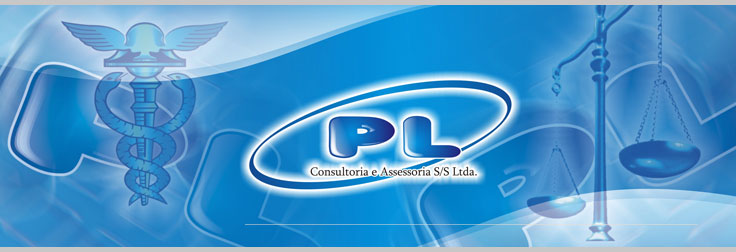 CLASSIFICAÇÃO PRELIMINAR* DOS CANDIDATOS INSCRITOS NO PROCESSO SELETIVO SIMPLIFICADO, ABERTO PELO EDITAL N.º 109/2011 DA PREFEITURA MUNICIPAL DE FRANCISCO BELTRÃO (PR).*Classificação Preliminar antes da análise de recursos.Registramos que os critérios utilizados para desempate da nota da prova Escrita/Objetiva foram aqueles descritos no Item 5 – DAS PROVAS – Sub-item 5.1.21 – 5.1.21.1; 5.1.21.2; 5.1.21.3 e 5.1.21.4 do Edital do Processo Seletivo Simplificado n.º 109/2011.Maravilha (SC), aos dezesseis dias do mês de agosto de dois mil e onze.PL CONSULTORIA E ASSESSORIA S/S LTDACNPJ 07.113.562/0001-90______________________________                                              Membro da Comissão______________________________          Membro da Comissão______________________________          Membro da Comissão______________________________          Membro da ComissãoAGENTE DE COMBATE À ENDEMIASAGENTE DE COMBATE À ENDEMIASAGENTE DE COMBATE À ENDEMIASAGENTE DE COMBATE À ENDEMIASAGENTE DE COMBATE À ENDEMIASAGENTE DE COMBATE À ENDEMIASAGENTE DE COMBATE À ENDEMIASIDENTIFICADORNOME DO CANDIDATOPORT.MAT.C. GER.C. ESP.TOTAL19CLARICE TELLES RODRIGUES1,602,002,002,408,0066PATRICK DA SILVA LEITE1,200,802,003,207,2065ZELI GONÇALVES DE MENEZES1,201,601,602,807,2048EVERLISE BERNARDI2,001,601,202,407,2015EDUARDO DE OLIVEIRA1,601,202,002,407,204ANGELICA IURKO1,201,601,202,806,8046EVA SIRLEI PERDONCINI DA SILVA1,201,601,602,406,8075VANESSA BALDO1,602,001,601,606,8089SALETTE PEREIRA SCHOSSLER1,200,801,203,206,4088TEREZINHA DE JESUS RIO BRANCO1,200,801,203,206,4018CLEONICE CASTILHOS0,401,602,002,406,4045KEDSONIA MELO DA SILVA1,201,201,602,406,4076PAULA ROBERTA ROSA POGERE1,601,601,202,006,4021AMANDA PELETTI1,601,201,602,006,4057LETÍCIA LAIS PILATI1,601,601,202,006,4071RICARDO PILGER1,201,602,001,606,4033JESSICA DE OLIVEIRA ANDRADE0,800,801,203,206,0059LAURA MACHADO0,800,402,002,806,0086SUZANA PINTO CABRAL0,401,201,602,806,0079PATRICIA REGINA GIACOBBO ALEXANDRE0,401,201,602,806,0042LUIZA APARECIDA DE SOUZA SANTOS0,801,201,602,406,0055JOCELI MIGUEL DE OLIVEIRA0,801,201,602,406,0034GUSTAVO MARÇAL PESSOA0,002,001,602,406,0085VANDERLEIA MARCIA RODRIGUES DA ROSA1,201,600,802,406,0072PAULA ANDRESSA PIRES DE ABREU0,401,601,602,406,0020CRISTINA CIQUELERO0,801,601,202,406,0022BRUNA LETICIA BORGES BIGATON0,801,201,602,406,0073VANDREI AGOSTINHO HANG1,201,601,202,006,0010ADRIANO MELNIK CARVALHO0,801,601,602,006,0087MARTA RAMOS1,601,601,201,606,008ANA PAULA MEURER1,601,601,601,206,0011CLECIMARA GUAREZ0,800,801,202,805,6082SIMONE OLGA FEDECHEN CORREA0,800,801,602,405,6054MARILEI DE FATIMA DE ALMEIDA QUEIROZ DOS SANTOS1,201,200,802,405,6037ELISANDRA VIEIRA ISRAEL0,801,600,802,405,6047LUCIANA PEREIRA DE OLIVEIRA0,400,802,002,405,6078VALQUIRIA PREDEBON0,801,201,202,405,605ANA LUISA BENTO DOS SANTOS1,200,801,202,405,6052JANETE GALUPO0,801,601,202,005,6012DEISIANE VAIS1,601,600,402,005,607DANIELE DAS CHAGAS0,000,801,203,205,206ELIETE GAZOLA0,400,801,202,805,2070VANESSA NESI0,401,201,602,005,2049JAQUELINE ZANELA0,401,601,202,005,2013CLARICE FEDECHEN1,201,201,201,605,2068VIVIANE FICANHA PILONETO0,401,601,601,605,2036FABIANA RODRIGUES DA ROSA0,801,201,601,605,2063VANESSA RAQUEL RUZZ PINHEIRO0,401,601,601,605,2017CARLA MORGANA NUNES1,201,201,201,605,2039ELOISE STRAPAZZON0,400,801,202,404,8032JOCEMARA MUNIZ DE OLIVEIRA0,800,401,602,004,8081RUBIA APARECIDA MONDARDO1,600,400,802,004,8056ILMA PINHEIRO DE MATOS1,600,001,601,604,802ELEDIR GARCIA DA ROSA0,800,402,001,604,8084VALERIA GUEDES DE ALMEIDA0,402,000,801,604,8035JANAINA DAL PRÁ BLACHECHENN1,201,201,201,204,809BRUNA LUÍZA DA SILVA0,801,601,201,204,8090POLIANE TALITA TONIAL0,800,800,802,004,4069ROSELI DE FATIMA BOCALON ZATTI0,800,401,601,604,4043JUSSARA DE MELLO POLETTO0,801,200,801,604,4014EDSON DE OLIVEIRA1,200,401,201,604,401ANGELISE LIDIANE MARQUES PINTO0,001,201,601,604,4080SUELEN CARLA CHAVEZ0,401,201,201,604,4044MARINA GOMES DOARTE0,401,201,601,204,4053FABIANA KELLM1,200,801,201,204,4016CAMILA REGINA OLIVEIRA DOS SANTOS1,201,200,801,204,4038GLÓRIA VIVIANE DE MARINS DOS SANTOS0,800,800,801,604,0074VALDIR AGOSTINHO HANG0,800,401,601,204,0060JULIANA TAVARES ALGAIER0,801,200,801,204,0083ZILMA CASTANHA DOS SANTOS0,400,400,802,003,6077SOLANGE DE FATIMA BUENO0,400,800,801,603,6040LIZANDRA DE OLIVEIRA0,000,801,601,203,6064MOACIR RODRIGUES DO PRADO0,001,601,200,803,6041ELIZAGELA MENGUES GALVÃO0,801,200,800,803,6067NATIELI DIAS DE LIMA0,801,200,800,803,6058LAURA VARGAS0,401,200,401,203,2051JENECI CORDEIRO DE BARROS0,401,200,800,803,2023ADALMO ROBERTO ZANARDI0,400,000,801,602,803CLEONICE RIBEIRO MARTINS0,800,000,801,202,8050MARIA LUZ MEIRA0,000,000,000,000,0029CLEONI TERESINHA FERREIRA DA SILVA0,000,000,000,000,0026CRISTIANE DE CAMARGO ALVES0,000,000,000,000,0025DEJANE ANTONELLI0,000,000,000,000,0062MARA ADRIANI MACHADO PEREIRA0,000,000,000,000,0028CLEUSA ALBRANGES CORDEIRO0,000,000,000,000,0061JULIO CESAR DOS SANTOS DA CRUZ0,000,000,000,000,0091MONICA WITT LUVIZA0,000,000,000,000,0030CLEBERSON RIBEIRO ISRAEL0,000,000,000,000,0031BRUNO DE SOUZA0,000,000,000,000,0027CRISTIANE CIQUELERO0,000,000,000,000,0024ELENIR MONTAGNA0,000,000,000,000,0092RENATA RODRIGUES0,000,000,000,000,00